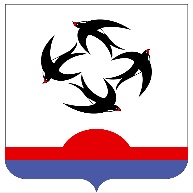 АДМИНИСТРАЦИЯ КИЛЬМЕЗСКОГО РАЙОНАПОСТАНОВЛЕНИЕ14.11.2022						                                                    № 410 О комиссии администрации Кильмезского района                       по соблюдению требований к служебному поведению муниципальных служащих и урегулированию конфликта интересов В соответствии с федеральными законами от 25.12.2008 № 273-ФЗ 
«О противодействии коррупции», от 02.03.2007 № 25-ФЗ «О муниципальной службе в Российской Федерации», Указом Президента Российской Федерации от 01.07.2010 № 821 «О комиссиях по соблюдению требований 
к служебному поведению федеральных государственных служащих 
и урегулированию конфликта интересов» администрация Кильмезского района ПОСТАНОВЛЯЕТ:1. Создать комиссию администрации Кильмезского района     по соблюдению требований к служебному поведению муниципальных служащих и урегулированию конфликта интересов и утвердить ее состав согласно приложению № 1.2. Утвердить Положение о комиссии администрации Кильмезского района по соблюдению требований к служебному поведению муниципальных служащих и урегулированию конфликта интересов согласно приложению № 2.3. Рекомендовать главе Кильмезского городского  поселения принять аналогичный муниципальный правовой акт.4. Рекомендовать главам сельских поселений Кильмезского района при решении вопросов по соблюдению требований к служебному поведению муниципальных служащих администраций сельских поселений руководствоваться настоящим постановлением.4. Признать утратившими силу постановления администрации Кильмезского района:4.1. от 13.02.2020 № 63 «О комиссии по соблюдению требований к служебному поведению муниципальных служащих органов местного самоуправления Кильмезского района и урегулированию конфликта интересов»4.2. от 27.05.2020 №189 «О внесении изменений в постановление администрации района от 13.02.2020 № 63»4.3. от 20.11.2020 ««О внесении изменений в постановление администрации района от 13.02.2020 № 63»4.4. от 08.09.2022 № 306 ««О внесении изменений в постановление администрации района от 13.02.2020 № 63»5. Опубликовать настоящее постановление 
в информационной  телекоммуникационной  сети «Интернет» на официальном сайте администрации Кильмезского района.6.  Контроль за исполнением постановления возложить на первого заместителя главы администрации Чучалину Татьяну Николаевну.Глава Кильмезского района					                 А.В. Стяжкин_____________________________________________________________________________ПОДГОТОВЛЕНО:Управляющий делами администрации района,заведующий отделом организационной   и кадровой работы					                    	       М.Н. ДрягинаСОГЛАСОВАНО:Первый заместительглавы администрации:                                                                    Т.Н. ЧучалинаЗаместитель главы администрации пофинансам, налогам и сборам,начальник финансового управления                                       А.П. БлагодатскихПРАВОВАЯ ЭКСПЕРТИЗА ПРОВЕДЕНА:Консультант по правовым вопросам						     			             Е.В.БуроваЛИНГВИСТИЧЕСКАЯ ЭКСПЕРТИЗА ПРОВЕДЕНА:Управляющий делами администрации района,заведующий отделом организационнойи кадровой работы							         М.Н.ДрягинаРАЗОСЛАТЬ : Администрация района-1 ,Кадры-1, поселения -12 в эл. виде. Итого-2Приложение № 1УТВЕРЖДЕНпостановлением администрации__Кильмезского района__                                                                                                          от «___» ___________ 20 ___ года № ____СОСТАВкомиссии администрации Кильмезского района по соблюдению требований к служебному поведению муниципальных служащих и урегулированию конфликта интересовЧУЧАЛИНА                          первый заместитель главы администрации,Татьяна Николаевна              председатель комиссииДРЯГИНА                              управляющий делами администрации района,Марина Николаевна              заместитель председателя комиссииБУРОВА                                консультант по правовым вопросам,Елена Владимировна           секретарь комиссииЧЛЕНЫ КОМИССИИ:БЛАГОДАТСКИХ                заместитель главы администрации района Алевтина Павловна                 по финансам, налогам и сборам,                                                 начальник финансового управленияЛЯЛИНА                                главный специалист по кадрамМадина Камильевна            СМИРНОВА                           заведующий отделом социальногоНадежда Григорьевна            развитияТЕРЕНТЬЕВА                           представитель Общественного Совета Ольга Васильевна                  по культуре при администрации районаВАЗИХОВА                               представитель общественной организацииХалида Габдулкаюмовна           ветеранов, созданной	 в администрации                                                                района                                                                                                                                                                                                                                                                                                                                                                                                                                                                                                                                                                                                                                                                                                                                                                                                                                                                                                                                                                                                                                                                                                                                                                                                                                                                                                                                                                                                                                                                                                                                                                                                                                                                                                                                                                                                                                                                                                                                                                                                                                                                                                                                                                                                                                                                                                                                                                                                                                                                                                                                                                                                                                                                                                                                                                           КОПЫСОВА                          главный консультант управления профилактикиИрина Николаевна	коррупционных и иных правонарушений                                                     администрации Губернатора и Правительства                                                     Кировской области                                                          Приложение № 2УТВЕРЖДЕНОпостановлением администрации___________________________________от «___» ___________ 20 ___ года № ____ПОЛОЖЕНИЕ о комиссии администрации Кильмезского района по соблюдению требований к служебному поведению муниципальных служащих и урегулированию конфликта интересов1. Положением о комиссии администрации Кильмезского района по соблюдению требований к служебному поведению муниципальных служащих и урегулированию конфликта интересов (далее – Положение) определяется порядок формирования 
и деятельности комиссии администрации Кильмезского района по соблюдению требований к служебному поведению муниципальных служащих администрации района, сельских поселений и урегулированию конфликта интересов (далее – комиссия).2. Комиссия в своей деятельности руководствуется Конституцией Российской Федерации, федеральными конституционными законами, федеральными законами, указами и распоряжениями Президента Российской Федерации, постановлениями и распоряжениями Правительства Российской Федерации, нормативными правовыми актами Кировской области 
и настоящим Положением.3. Основной задачей комиссии является содействие администрации Кильмезского района и администрациям сельских поселений:3.1. В обеспечении соблюдения муниципальными служащими администрации Кильмезского района и сельских поселений ограничений 
и запретов, требований о предотвращении или урегулировании конфликта интересов, а также в обеспечении исполнения ими обязанностей, установленных Федеральным законом от 25.12.2008 № 273-ФЗ «О противодействии коррупции», другими нормативными правовыми актами (далее – требования к служебному поведению и (или) требования об урегулировании конфликта интересов).3.2. В осуществлении в администрации Кильмезского района и сельских поселений мер по предупреждению коррупции.4. Комиссия рассматривает вопросы, связанные с соблюдением требований к служебному поведению и (или) требований об урегулировании конфликта интересов, в отношении муниципальных служащих, замещающих должности муниципальной службы в администрации Кильмезского района и сельских поселений (далее – муниципальные служащие).5. Комиссия образуется постановлением администрации Кильмезского района. Указанным правовым актом утверждаются состав комиссии и порядок ее работы.В состав комиссии входят председатель комиссии, его заместитель, назначаемый главой администрации Кильмезского района из числа членов комиссии, секретарь и члены комиссии. Все члены комиссии при принятии решений обладают равными правами. 
В отсутствие председателя комиссии его обязанности исполняет заместитель председателя комиссии.6. В состав комиссии входят:6.1. Заместитель главы администрации Кильмезского района (председатель комиссии).6.2. Управляющий делами администрации Кильмезского района ( заместитель председателя комиссии) 6.3.  Консультант по правовым вопросам, ответственное лицо за работу по профилактике коррупционных и иных правонарушений (секретарь комиссии), муниципальные служащие подразделения кадровой службы, а также других структурных подразделений администрации Кильмезского района, определяемые главой администрации Кильмезского района.6.4. Представитель управления профилактики коррупционных и иных правонарушений администрации Губернатора и Правительства Кировской области.6.5. Представитель (представители) научных и образовательных организаций среднего, высшего и дополнительного профессионального образования, деятельность которых связана с муниципальной службой.7. Глава администрации Кильмезского района может принять решение о включении в состав комиссии:представителя Общественного совета при администрации Кильмезского района;представителя общественной организации ветеранов, созданной 
в администрации Кильмезского района;представителя профсоюзной организации, действующей 
в установленном порядке в администрации Кильмезского района.8. Лица, указанные в подпунктах 6.4 и 6.5 пункта 6 и в пункте 7 настоящего Положения, включаются в состав комиссии в установленном порядке по согласованию с управлением профилактики коррупционных 
и иных правонарушений администрации Губернатора и Правительства Кировской области, с научными и образовательными организациями среднего, высшего и дополнительного профессионального образования, 
с Общественным советом при администрации Кильмезского района, с общественной организацией ветеранов, созданной 
в администрации Кильмезского района, 
с профсоюзной организацией, действующей в установленном порядке 
в администрации Кильмезского района, на основании запроса главы администрации Кильмезского района. Согласование осуществляется в 10-дневный срок со дня получения запроса.9. Число членов комиссии, не замещающих должности муниципальной службы в администрации Кильмезского района, должно составлять не менее одной четверти от общего числа членов комиссии.10. Состав комиссии формируется таким образом, чтобы исключить возможность возникновения конфликта интересов, который мог бы повлиять на принимаемые комиссией решения.11. В заседаниях комиссии с правом совещательного голоса участвуют:11.1. Непосредственный руководитель муниципального служащего, 
в отношении которого комиссией рассматривается вопрос 
о соблюдении требований к служебному поведению и (или) требований 
об урегулировании конфликта интересов, и определяемые председателем комиссии два муниципальных служащих, замещающих в администрации Кильмезского района или сельских поселений должности муниципальной службы, аналогичные должности, замещаемой муниципальным служащим, 
в отношении которого комиссией рассматривается этот вопрос.11.2. Другие муниципальные служащие, замещающие должности муниципальной службы в администрации Кильмезского района, сельских поселений; специалисты, которые могут дать пояснения по вопросам муниципальной службы и вопросам, рассматриваемым комиссией; должностные лица других государственных органов, органов местного самоуправления Кировской области; представители заинтересованных организаций; представитель муниципального служащего, в отношении которого комиссией рассматривается вопрос о соблюдении требований 
к служебному поведению и (или) требований об урегулировании конфликта интересов, – по решению председателя комиссии, принимаемому 
в каждом конкретном случае отдельно не менее чем за три дня до дня заседания комиссии на основании ходатайства муниципального служащего, 
в отношении которого комиссией рассматривается этот вопрос, или любого члена комиссии.12. Заседание комиссии считается правомочным, если на нем присутствует не менее двух третей от общего числа членов комиссии. Проведение заседаний с участием только членов комиссии, замещающих должности муниципальной службы в администрации Кильмезского района, недопустимо.13. При возникновении прямой или косвенной личной заинтересованности члена комиссии, которая может привести к конфликту интересов при рассмотрении вопроса, включенного в повестку дня заседания комиссии, он обязан до начала заседания заявить об этом. В таком случае соответствующий член комиссии не принимает участия в рассмотрении указанного вопроса.14. Основаниями для проведения заседания комиссии являются:14.1. Представление главой администрации Кильмезского района или главой администрации сельского поселения                                                                                                                                                                                                                                                                                                                                                                                                                                                                                                                                                                                                                                                                                                                                                                                                                                                                                                                                                                в соответствии с Положением 
о проверке достоверности и полноты сведений, представляемых гражданами, претендующими на замещение должностей муниципальной службы, 
и муниципальными служащими администрации Кильмезского района и сельских поселений, утвержденного нормативно – правовым актом администрации района и сельских поселений и материалов проверки, свидетельствующих:о представлении муниципальным служащим недостоверных 
или неполных сведений, предусмотренных пунктом 1 названного Положения;о несоблюдении муниципальным служащим требований к служебному поведению и (или) требований об урегулировании конфликта интересов.14.2. Поступившее в  администрацию Кильмезского района  и сельских поселений в порядке, установленном правовым актом администрации Кильмезского района и сельских поселений:обращение гражданина, замещавшего в администрации Кильмезского района должность муниципальной службы, включенную в перечень должностей, утвержденный правовым актом администрации Кильмезского района и сельских поселений, о даче согласия 
на замещение должности в коммерческой или некоммерческой организации либо на выполнение работы на условиях гражданско-правового договора 
в коммерческой или некоммерческой организации, если отдельные функции по муниципальному управлению этой организацией входили 
в его должностные (служебные) обязанности, до истечения двух лет со дня увольнения с муниципальной службы;заявление муниципального служащего о невозможности 
по объективным причинам представить сведения о доходах, об имуществе 
и обязательствах имущественного характера своих супруги (супруга) 
и несовершеннолетних детей;уведомление муниципального служащего о возникновении личной заинтересованности при исполнении должностных обязанностей, которая приводит или может привести к конфликту интересов.14.3. Представление главы администрации Кильмезского района, сельских поселений или любого члена комиссии, касающееся обеспечения соблюдения муниципальным служащим требований 
к служебному поведению и (или) требований об урегулировании конфликта интересов либо осуществления в администрации Кильмезского района, сельских поселений мер по предупреждению коррупции.14.4. Представление главой администрации Кильмезского района, главой администрации сельского поселения материалов проверки, свидетельствующих о представлении муниципальным служащим недостоверных или неполных сведений, предусмотренных частью 1 статьи 3 Федерального закона 
от 03.12.2012 № 230-ФЗ «О контроле за соответствием расходов лиц, замещающих государственные должности, и иных лиц их доходам» (далее – Федеральный закон от 03.12.2012 № 230-ФЗ).14.5. Поступившее в соответствии с частью 4 статьи 12 Федерального закона от 25.12.2008 № 273-ФЗ «О противодействии коррупции» 
и статьей 64.1 Трудового кодекса Российской Федерации в администрацию Кильмезского района или сельского поселения уведомление коммерческой 
или некоммерческой организации о заключении с гражданином, замещавшим должность муниципальной службы, трудового или гражданско-правового договора на выполнение работ (оказание услуг), если отдельные функции муниципального управления данной организацией входили 
в его должностные (служебные) обязанности, исполняемые во время замещения должности муниципальной службы, при условии, что указанному гражданину комиссией ранее было отказано во вступлении в трудовые 
и гражданско-правовые отношения с данной организацией или что вопрос 
о даче согласия такому гражданину на замещение им должности 
в коммерческой или некоммерческой организации либо на выполнение 
им работы на условиях гражданско-правового договора в коммерческой 
или некоммерческой организации комиссией не рассматривался.15. Комиссия не рассматривает сообщения о преступлениях 
и административных правонарушениях, а также анонимные обращения, 
не проводит проверки по фактам нарушения служебной дисциплины.16. Обращение, указанное в абзаце втором подпункта 14.2 пункта 14 настоящего Положения, подается гражданином, замещавшим должность муниципальной службы в администрации Кильмезского района, сельского поселения в администрацию района или в администрацию соответствующего сельского поселения. В обращении указываются фамилия, имя, отчество гражданина, дата его рождения, адрес места жительства, замещаемые должности в течение последних двух лет 
до дня увольнения с муниципальной службы, наименование, местонахождение коммерческой или некоммерческой организации, характер ее деятельности, должностные (служебные) обязанности, исполняемые гражданином во время замещения им должности муниципальной службы, функции по муниципальному управлению в отношении коммерческой 
или некоммерческой организации, вид договора (трудовой или гражданско-правовой), предполагаемый срок его действия, сумма оплаты за выполнение (оказание) по договору работ (услуг). Консультантом по правовым вопросам администрации района осуществляется рассмотрение обращения, по результатам которого подготавливается мотивированное заключение по существу обращения 
с учетом требований статьи 12 Федерального закона от 25.12.2008 № 273-ФЗ «О противодействии коррупции».17. Обращение, указанное в абзаце втором подпункта 14.2 пункта 14 настоящего Положения, может быть подано муниципальным служащим, планирующим свое увольнение с муниципальной службы, и подлежит рассмотрению комиссией в соответствии с настоящим Положением.18. Уведомление, указанное в абзаце четвертом подпункта 14.2 пункта 14 настоящего Положения, рассматривается  консультантом по правовым вопросам, который осуществляет подготовку мотивированного заключения 
по результатам рассмотрения уведомления.19. Уведомление, указанное в подпункте 14.5 пункта 14 настоящего Положения, рассматривается консультантом по правовым вопросам, который осуществляет подготовку мотивированного заключения о соблюдении гражданином, замещавшим должность муниципальной службы, требований статьи 12 Федерального закона от 25.12.2008 № 273-ФЗ «О противодействии коррупции». 20. При подготовке мотивированного заключения по результатам рассмотрения обращения, указанного в абзаце втором подпункта 14.2 
пункта 14 настоящего Положения, или уведомлений, указанных в абзаце четвертом подпункта 14.2 и подпункте 14.5 пункта 14 настоящего Положения, должностные лица отдела организационной и кадровой работы имеют право проводить собеседование с муниципальным служащим, представившим обращение или уведомление, получать от него письменные пояснения, а глава сельского поселения, глава администрации Кильмезского района или его заместитель, специально на то уполномоченный, может направлять в установленном порядке запросы в государственные органы, органы местного самоуправления и заинтересованные организации. Обращение или уведомление, а также заключение и другие материалы 
в течение семи рабочих дней со дня поступления обращения 
или уведомления представляются председателю комиссии. В случае направления запросов обращение или уведомление, а также заключение 
и другие материалы представляются председателю комиссии в течение 
45 дней со дня поступления обращения или уведомления. Указанный срок может быть продлен, но не более чем на 30 дней.21. Мотивированные заключения, предусмотренные пунктами 16, 18 
и 19 настоящего Положения, должны содержать:21.1. Информацию, изложенную в обращениях или уведомлениях, указанных в абзацах втором и четвертом подпункта 14.2 и подпункте 14.5 
пункта 14 настоящего Положения.21.2. Информацию, полученную от государственных органов, органов местного самоуправления и заинтересованных организаций на основании запросов.21.3. Мотивированный вывод по результатам предварительного рассмотрения обращений и уведомлений, указанных в абзацах втором 
и четвертом подпункта 14.2 и подпункте 14.5 пункта 14 настоящего Положения, а также рекомендации для принятия одного из решений 
в соответствии с пунктами 31, 33, 35 настоящего Положения или иного решения.22. Председатель комиссии при поступлении к нему в порядке, предусмотренном правовым актом администрации Кильмезского района, информации, содержащей основания для проведения заседания комиссии:в 10-дневный срок назначает дату заседания комиссии, при этом дата заседания комиссии не может быть назначена позднее 20 дней со дня поступления указанной информации, за исключением случаев, предусмотренных пунктами 23 и 24 настоящего Положения;организует ознакомление муниципального служащего, 
в отношении которого комиссией рассматривается вопрос о соблюдении требований к служебному поведению и (или) требований об урегулировании конфликта интересов, его представителя, членов комиссии и других лиц, участвующих в заседании комиссии, с информацией, поступившей 
в отдел организационной и кадровой работы администрации района, и с результатами ее проверки;рассматривает ходатайства о приглашении на заседание комиссии лиц, указанных в подпункте 11.2 пункта 11 настоящего Положения, принимает решение об их удовлетворении (об отказе в удовлетворении) 
и о рассмотрении (об отказе в рассмотрении) в ходе заседания комиссии дополнительных материалов.23. Заседание комиссии по рассмотрению заявления, указанного 
в абзаце третьем подпункта 14.2 пункта 14 настоящего Положения, 
как правило, проводится не позднее одного месяца со дня истечения срока, установленного для представления сведений о доходах, 
об имуществе и обязательствах имущественного характера.24. Уведомление, указанное в подпункте 14.5 пункта 14 настоящего Положения, как правило, рассматривается на очередном (плановом) заседании комиссии.25. Заседание комиссии проводится, как правило, в присутствии муниципального служащего, в отношении которого рассматривается вопрос о соблюдении требований к служебному поведению и (или) требований 
об урегулировании конфликта интересов, или гражданина, замещавшего должность муниципальной службы в администрации Кильмезского района. О намерении лично присутствовать на заседании комиссии муниципальный служащий или гражданин указывает в обращении, заявлении или уведомлении, представляемых в соответствии с подпунктом 14.2 пункта 14 настоящего Положения.26. Заседания комиссии могут проводиться в отсутствие муниципального служащего или гражданина в случае:если в обращении, заявлении или уведомлении, предусмотренных подпунктом 14.2 пункта 14 настоящего Положения, не содержится указания 
о намерении муниципального служащего или гражданина лично присутствовать на заседании комиссии;если муниципальный служащий или гражданин, намеревающийся лично присутствовать на заседании комиссии и надлежащим образом извещенный о времени и месте его проведения, не явился 
на заседание комиссии.27. На заседании комиссии заслушиваются пояснения муниципального служащего или гражданина, замещавшего должность муниципальной службы в администрации Кильмезского района
(с их согласия), и иных лиц, рассматриваются материалы по существу вынесенных на данное заседание вопросов, а также дополнительные материалы.28. Члены комиссии и лица, участвовавшие в ее заседании, не вправе разглашать сведения, ставшие им известными в ходе работы комиссии.29. По итогам рассмотрения вопроса, указанного в абзаце втором подпункта 14.1 пункта 14 настоящего Положения, комиссия принимает одно из следующих решений:29.1. Установить, что сведения, представленные муниципальным служащим в соответствии с пунктом 1 Положения о проверке достоверности и полноты сведений, представляемых гражданами, претендующими на замещение должностей муниципальной службы, 
и муниципальными служащими, и соблюдения муниципальными служащими требований к служебному поведению, утвержденного постановлением администрации района или администрации сельского поселения, являются достоверными и полными.29.2. Установить, что сведения, представленные муниципальным служащим в соответствии с пунктом 1 Положения, названного 
в подпункте 29.1 настоящего пункта, являются недостоверными 
и (или) неполными. В этом случае комиссия рекомендует главе администрации Кильмезского района, главе сельского поселения  применить 
к муниципальному служащему конкретную меру ответственности.30. По итогам рассмотрения вопроса, указанного в абзаце третьем подпункта 14.1 пункта 14 настоящего Положения, комиссия принимает одно из следующих решений:30.1. Установить, что муниципальный служащий соблюдал требования к служебному поведению и (или) требования об урегулировании конфликта интересов.30.2. Установить, что муниципальный служащий 
не соблюдал требования к служебному поведению и (или) требования 
об урегулировании конфликта интересов. В этом случае комиссия рекомендует главе администрации Кильмезского района, главе сельского поселения указать муниципальному служащему на недопустимость нарушения требований к служебному поведению и (или) требований 
об урегулировании конфликта интересов либо применить к муниципальному служащему конкретную меру ответственности. 31. По итогам рассмотрения вопроса, указанного в абзаце втором подпункта 14.2 пункта 14 настоящего Положения, комиссия принимает одно из следующих решений: 31.1. Дать гражданину согласие на замещение должности 
в коммерческой или некоммерческой организации или на выполнение работы на условиях гражданско-правового договора в коммерческой 
или некоммерческой организации, если отдельные функции 
по муниципальному управлению этой организацией входили 
в его должностные (служебные) обязанности.31.2. Отказать гражданину в замещении должности 
в коммерческой или некоммерческой организации либо в выполнении работы на условиях гражданско-правового договора в коммерческой 
или некоммерческой организации, если отдельные функции 
по муниципальному управлению этой организацией входили 
в его должностные (служебные) обязанности, и мотивировать свой отказ. 32. По итогам рассмотрения вопроса, указанного в абзаце третьем подпункта 14.2 пункта 14 настоящего Положения, комиссия принимает одно из следующих решений:32.1. Признать, что причина непредставления муниципальным служащим сведений о доходах, об имуществе и обязательствах имущественного характера своих супруги (супруга) и несовершеннолетних детей является объективной и уважительной.32.2. Признать, что причина непредставления муниципальным служащим сведений о доходах, об имуществе и обязательствах имущественного характера своих супруги (супруга) и несовершеннолетних детей не является уважительной. В этом случае комиссия рекомендует муниципальному служащему принять меры по представлению указанных сведений.32.3. Признать, что причина непредставления муниципальным служащим сведений о доходах, об имуществе и обязательствах имущественного характера своих супруги (супруга) и несовершеннолетних детей необъективна и является способом уклонения от представления указанных сведений. В этом случае комиссия рекомендует главе администрации Кильмезского района, главе администрации сельского поселения применить 
к муниципальному служащему конкретную меру ответственности.33. По итогам рассмотрения вопроса, указанного в абзаце четвертом подпункта 14.2 пункта 14 настоящего Положения, комиссия принимает одно из следующих решений:33.1. Признать, что при исполнении муниципальным служащим должностных обязанностей конфликт интересов отсутствует.33.2. Признать, что при исполнении муниципальным служащим должностных обязанностей личная заинтересованность приводит или может привести к конфликту интересов. В этом случае комиссия рекомендует муниципальному служащему, (или) главе администрации Кильмезского района и сельского поселения принять меры по урегулированию конфликта интересов или по недопущению его возникновения.33.3. Признать, что муниципальным служащий 
не соблюдал требования об урегулировании конфликта интересов. В этом случае комиссия рекомендует главе администрации Кильмезского района, сельского поселения применить к муниципальному служащему конкретную меру ответственности.34. По итогам рассмотрения вопроса, указанного в подпункте 14.4 
пункта 14 настоящего Положения, комиссия принимает одно из следующих решений:34.1. Признать, что сведения, представленные муниципальным служащим в соответствии с частью 1 статьи 3 Федерального закона 
от 03.12.2012 № 230-ФЗ, являются достоверными и полными.34.2. Признать, что сведения, представленные муниципальным служащим в соответствии с частью 1 статьи 3 Федерального закона 
от 03.12.2012 № 230-ФЗ, являются недостоверными и (или) неполными. 
В этом случае комиссия рекомендует главе администрации Кильмезского района, сельского поселения применить к муниципальному служащему конкретную меру ответственности и (или) направить материалы, полученные в результате осуществления контроля за расходами, в органы прокуратуры 
и (или) иные государственные органы в соответствии с их компетенцией.35. По итогам рассмотрения вопроса, указанного в подпункте 14.5 пункта 14 настоящего Положения, комиссия принимает в отношении гражданина, замещавшего должность муниципальной службы, одно 
из следующих решений:35.1. Дать согласие на замещение им должности в коммерческой 
или некоммерческой организации либо на выполнение работы на условиях гражданско-правового договора в коммерческой или некоммерческой организации, если отдельные функции по муниципальному управлению этой организацией входили в его должностные (служебные) обязанности.35.2. Установить, что замещение им на условиях трудового договора должности в коммерческой или некоммерческой организации 
и (или) выполнение в коммерческой или некоммерческой организации работ (оказание услуг) нарушают требования статьи 12 Федерального закона от 25.12.2008 № 273-ФЗ «О противодействии коррупции». В этом случае комиссия рекомендует главе администрации Кильмезского района, сельского поселения проинформировать об указанных обстоятельствах органы прокуратуры и уведомившую организацию.36. По итогам рассмотрения вопросов, указанных в подпунктах 14.1, 14.2, 14.4 и 14.5 пункта 14 настоящего Положения, и при наличии к тому оснований комиссия может принять иное, чем предусмотрено 
пунктами 29 – 35 настоящего Положения, решение. Основания и мотивы принятия такого решения должны быть отражены в протоколе заседания комиссии.37. По итогам рассмотрения вопроса, предусмотренного 
подпунктом 14.3 пункта 14 настоящего Положения, комиссия принимает соответствующее решение.38. Для исполнения решений комиссии могут быть подготовлены проекты правовых актов администрации Кильмезского района, сельских поселений решений или поручений главы администрации Кильмезского района, сельского поселения которые в установленном порядке представляются на рассмотрение главе администрации Кильмезского района, главе администрации сельского поселения.39. Решения комиссии по вопросам, указанным в пункте 14 настоящего Положения, принимаются тайным голосованием (если комиссия не примет иное решение) простым большинством голосов присутствующих 
на заседании членов комиссии.40. Решения комиссии оформляются протоколами, которые подписывают члены комиссии, принимавшие участие в ее заседании. Решения комиссии, за исключением решения, принимаемого по итогам рассмотрения вопроса, указанного в абзаце втором подпункта 14.2 пункта 14 настоящего Положения, для главы администрации Кильмезского района, сельского поселения носят рекомендательный характер. Решение, принимаемое по итогам рассмотрения вопроса, указанного в абзаце втором подпункта 14.2 пункта 14 настоящего Положения, носит обязательный характер.41. В протоколе заседания комиссии указываются:41.1. Дата заседания комиссии, фамилии, имена, отчества членов комиссии и других лиц, присутствующих на заседании.41.2. Формулировка каждого из рассматриваемых на заседании комиссии вопросов с указанием фамилии, имени, отчества, должности муниципального служащего, в отношении которого рассматривается вопрос о соблюдении требований к служебному поведению и (или) требований 
об урегулировании конфликта интересов.41.3. Предъявляемые к муниципальному служащему претензии, материалы, на которых они основываются.41.4. Содержание пояснений муниципального служащего и других лиц по существу предъявляемых претензий.41.5. Фамилии, имена, отчества выступивших на заседании лиц 
и краткое изложение их выступлений.41.6. Источник информации, содержащей основания для проведения заседания комиссии, дата поступления информации в администрацию Кильмезского района.41.7. Другие сведения.41.8. Результаты голосования.41.9. Решение и обоснование его принятия.42. Член комиссии, не согласный с ее решением, вправе в письменной форме изложить свое мнение, которое подлежит обязательному приобщению к протоколу заседания комиссии и с которым должен быть ознакомлен муниципальный служащий.43. Копии протокола заседания комиссии в 7-дневный срок со дня заседания направляются главе администрации Кильмезского района, сельского поселения полностью или в виде выписок из него – муниципальному служащему, а также по решению комиссии – иным заинтересованным лицам.44. Глава администрации Кильмезского района, сельского поселения обязан рассмотреть протокол заседания комиссии и вправе учесть в пределах своей компетенции содержащиеся в нем рекомендации при принятии решения о применении к муниципальному служащему мер ответственности, предусмотренных нормативными правовыми актами Российской Федерации и Кировской области, а также по иным вопросам организации противодействия коррупции. О рассмотрении рекомендаций комиссии 
и принятом решении глава администрации Кильмезского района, сельского поселения в письменной форме уведомляет комиссию в месячный срок 
со дня поступления к нему протокола заседания комиссии. Решение главы администрации Кильмезского района, сельского поселения оглашается 
на ближайшем заседании комиссии и принимается к сведению 
без обсуждения.45. В случае установления комиссией признаков дисциплинарного проступка в действиях (бездействии) муниципального служащего информация об этом представляется главе администрации Кильмезского района, сельского поселения для решения вопроса о применении 
к муниципальному служащему мер ответственности, предусмотренных нормативными правовыми актами Российской Федерации и Кировской области.46. В случае установления комиссией факта совершения муниципальным служащим действия (факта бездействия), содержащего признаки административного правонарушения или состава преступления, председатель комиссии обязан передать информацию 
о совершении указанного действия (бездействии) и подтверждающие такой факт документы в правоприменительные органы в 3-дневный срок, 
а при необходимости – немедленно.47. Копия протокола заседания комиссии или выписка из него приобщается к личному делу муниципального служащего, 
в отношении которого рассмотрен вопрос о соблюдении требований 
к служебному поведению и (или) требований об урегулировании конфликта интересов.48. Выписка из решения комиссии, заверенная подписью секретаря комиссии и печатью подразделения кадровой службы, вручается гражданину, замещавшему должность муниципальной службы, в отношении которого рассматривался вопрос, указанный в абзаце втором подпункта 14.2 пункта 14 настоящего Положения, под подпись или направляется заказным письмом 
с уведомлением по указанному им в обращении адресу не позднее одного рабочего дня, следующего за днем проведения соответствующего заседания комиссии.49. Организационно-техническое и документационное обеспечение деятельности комиссии, а также информирование членов комиссии 
о вопросах, включенных в повестку дня, о дате, времени и месте проведения заседания, ознакомление членов комиссии с материалами, представляемыми для обсуждения на заседании комиссии, осуществляется отделом организационной и кадровой работы администрации района.